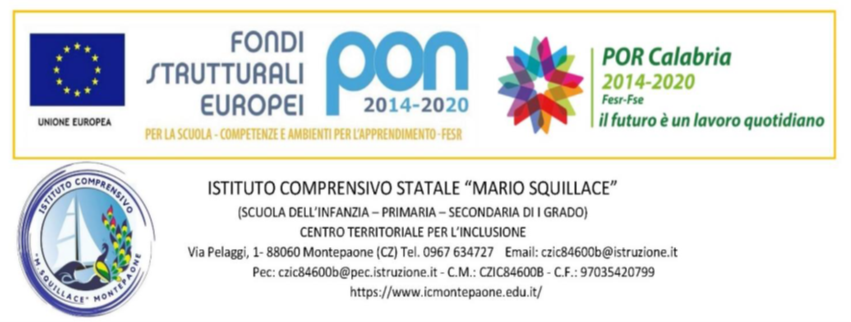 Manifestazione Finale “Divertiamoci Insieme!”       Al Dirigente Scolastico dell’I.C.“Mario Squillace” di Montepaone
I sottoscritti __________________________________________________ 	 genitori/tutori dell’alunno/a	 	_________frequentante nel corrente anno scolastico 2022-2023 la classe____________________________ del plesso di ______________________________________AUTORIZZANOIl/la proprio/a figlio/a a partecipare alla Manifestazione “Divertiamoci Insieme!” che si terrà presso il campo sportivo della Scuola Primaria di Montepaone Lido il giorno 6 Giugno. Gli stessi autorizzano l’uscita didattica con l’uso del Pulmino Comunale di Gasperina. Data, ……………………………..                                                                            Firma dei genitori______________________________________________________________________________________